                               		Job Description Overview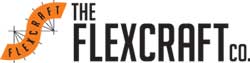 Job TitleQuality InspectorThis position performs detailed inspections at different phases of production throughout the manufacturing process. Prepares quality documentation and maintains quality records.Job Duties and RequirementsRecords test/inspection/audit data, applying statistical techniques; guide technical evaluations, analysis, and related data acquisition processes to ensure quality objectives are achieved.Inspects and measures parts for production, process validation and support of engineering and quality investigations.Maintains measurement records.May have additional duties such as gage calibration and training of operators in inspection techniques.Read dials, meters, and screen profiles to see if equipment is functioning properly; Statistically control machines and processes.Help develop, modify, apply, and maintain quality standards and evaluation methods for products and processes;Sets up and performs destructive and nondestructive tests on materials, parts, or products to measure performance, life, or material characteristics; may establish statistical confidence by identifying sample size and acceptable error and determining levels of confidence.Position or connect parts or instruments for testing or operation; use tools or equipment for inspection purposes. Prepares graphs or charts of data and enters data into computer for analysis;Devises sampling procedures and designs and develops forms and instructions for recording, evaluating, and reporting quality data. Shares specialized knowledge with othersInspect and document conformance of outbound material documentation and procedures.Perform in-process and final inspections of parts from Clean Room Class 100,000 according to current policies and procedures. Document results as per written work instructions.Other projects and tasks as assigned.Skills / QualificationsStatistical process control experience.Capable of performing measurements with indicators, calipers and ability to detect attribute defects.Perform various computer related tasks and programs including but not limited to: Excel, Microsoft Access, Word, Mini-Tab, and/or others related to the Quality Improvement Department.Calibration experienceAttentive to detail, accurate and concise. Able to keep neat and organized records and files.Good problem solving skillsHigh level of technical expertise in Quality Assurance standards and document control.Associates Degree with 3+ years of experience. Experience may be considered in lieu of a degree for a candidate who can demonstrate the combination of experience, training and education to be capable of successfully fulfilling all duties and responsibilities of the positionWork EnvironmentLight Work – Exerting up to 20 pounds of force occasionally, and / or up to 10 pounds of force frequently, and / or lift, carry, push, pull or otherwise move objects. If the use of arm and / or leg controls requires exertion of force greater than sedentary work and worker sits most of the time, the job is light work. The worker is subject to inside environmental conditions: Protection from weather conditions but not necessarily from temperature change.The worker is subject to noise: There is sufficient noise to cause a worker to shout in order to be heard above ambient noise level.The worker is subject to hazards: Includes a variety of physical conditions, such as proximity to moving mechanical parts, moving vehicles, electrical current, working on scaffolding and high places, exposure to high heat or exposure to chemicals.The worker is subject to oils: There is air and / or skin exposure to oils and other cutting fluids.ISO Production Process Responsibilities